ПРАВИЛА ОФОРМЛЕНИЯ ВЫПУСКНОЙ КВАЛИФИКАЦИОННОЙ РАБОТЫ Правила оформления подготовлены на базе ГОСТ 7.32-2017 «Система стандартов по информации, библиотечному и издательскому делу. ОТЧЕТ О НАУЧНО-ИССЛЕДОВАТЕЛЬСКОЙ РАБОТЕ. Структура и правила оформления».Представление в работе данных о свойствах веществ и материалов проводятся по ГОСТ 7.54, единицы физических величин — по ГОСТ 8.417.Сокращение русских слов и словосочетаний — по ГОСТ 7.12.Список литературных источников – по ГОСТ 7.1—2003 Система стандартов по информации, библиотечному и издательскому делу. Библиографическая запись. Библиографическое описание. Общие требования и правила составления1.1 Структурные элементы ВКР Структурными элементами ВКР являются:Титульный лист (1 и 2, см. шаблон оформления); Задание на ВКР (см. шаблон оформления);Содержание;Обозначения и сокращения;Введение;Основная часть; (не является заголовком)ПримерЛитературный обзор (по исследуемой проблеме)Описание экспериментальной установки и методов диагностикиОписание экспериментовАнализ экспериментальных данных Заключение;Список использованных источников;Приложения.Обязательные структурные элементы выделены полужирным шрифтом. Остальные структурные элементы включаются в пояснительную записку по усмотрению студента.Содержание включает введение, наименование всех разделов, подразделов, пунктов (если они имеют наименование), заключение, список использованных источников и наименование приложений с указанием номеров страниц, с которых начинаются эти элементы. Заголовки оглавления должны точно повторять заголовки в тексте. Заголовки одинаковых ступеней рубрикации необходимо располагать друг под другом. Заголовки каждой последующей ступени смещают на 5 знаков вправо по отношению к заголовкам предыдущей ступени. Все заголовки начинаются с заглавной буквы без точки в конце. Последнее слово каждого заголовка соединяют отточием с соответствующим ему номером страницы в правом столбце оглавления.Элемент «Обозначения и сокращения» содержит перечень обозначений и сокращений, применяемых в тексте выпускной квалификационной работы.Во Введении четко и убедительно обосновывается актуальность избранной темы и современное состояние разрабатываемой проблемы, характеризуется научно-практическая база и методика проведенного исследования, формулируются цель и задачи выпускной квалификационной работы. Объем данной части выпускной квалификационной работы обычно составляет 3-5 страниц.Обоснование актуальности темы (значимости, важности, приоритетности среди других тем и событий) исследования – одно из основных требований, предъявляемых к выпускной квалификационной работе. Студент-выпускник должен кратко сформулировать причины выбора именно данной темы, охарактеризовать особенности современного состояния исследуемой темы. Необходимо также обосновать недостаточность ее разработанности в научных исследованиях, необходимость изучения проблемы.Цель выпускной квалификационной работы – это ожидаемый результат, которого студент предполагает достигнуть.Задачи выпускной квалификационной работы представляют собой пути достижения цели.Метод исследования – способ получения достоверных научных знаний, умений, практических навыков и данных.Основная часть должна содержать:а) описание установок, методов решения задач и их сравнительную оценку, описание выбранной общей методики проведения работы;б) процесс теоретических и (или) экспериментальных исследований, включая определение характера и содержания теоретических исследований, методы исследований, методы расчета, обоснование необходимости проведения экспериментальных работ, принципы действия разработанных объектов, их характеристики;в) обобщение и оценку результатов исследований, включающих оценку полноты решения поставленной задачи, оценку достоверности полученных результатов и их сравнение с аналогичными результатами отечественных и зарубежных работ.Также в выпускной квалификационной  работе должны присутствовать элементы научной новизны. Научная новизна в зависимости от характера и сущности исследования может формулироваться по-разному. Для теоретических работ научная новизна определяется тем, что нового внесено в теорию и методику исследуемого предмета. Для работ практической направленности научная новизна определяется результатом, который был получен впервые, или развивает и уточняет сложившиеся ранее научные представления и практические достижения.В Заключении кратко суммируются теоретические и практические выводы, а также предложения, выносимые автором как основополагающие в результате проведенного исследования, дается оценка полноты решения задачи. Выводы и предложения должны быть четкими, понятными и доказательными, логически вытекать из содержания глав и параграфов работы. На их основе у рецензента, членов государственной аттестационной комиссии должно сформироваться целостное представление о содержании, значимости и ценности представленного исследования. При этом объем заключения обычно составляет 5 % от общего объема выпускной квалификационной работы.1.2 Требования к оформлению текста Пояснительная записка распечатывается на листах А4 и сшивается.Поля: слева – 30мм, справа – 1,5мм, сверху – 20мм, внизу – 20мм. Шрифт – Times New Roman, цвет – черный; высота букв, цифр и других знаков — не менее 1,8 мм (кегль не менее 12). Рекомендуется 14 шрифт. Интервал – полуторный. Абзац – отступ 1,25.Сноски. Примечания и сноски размещаются в нижней части страницы, отделяемой от текста чертой размером в 1/4 ширины листа, и нумеруются арабскими цифрами. Требование об оставлении свободного поля внизу страницы (2 см) должно соблюдаться и в этом случае. Перенос текста примечаний и сносок на оборот страницы или на следующую страницу не допускается.Список литературы должен включать только источники, непосредственно использованные в работе, т.е. которые цитировались, на которые делались ссылки, или если они послужили основой для формирования точки зрения студента. Включение других прочитанных материалов не рекомендуется.Студент должен использовать не менее 5 различных источников. Список имеет сквозную нумерацию и может включать: научную и специальную литература; научные статьи; диссертации и авторефераты; словари, справочники; статьи из периодической печати, а также интернет-ресурсы. Нумерация страниц. Страницы нумеруется арабскими цифрами, соблюдая сквозную нумерацию по всему тексту (от титульного листа до последней страницы, включая список литературы и приложения). Титульный лист считается первой страницей, на нем цифра «1» не ставится. Порядковый номер печатается в середине нижнего поля страницы.Оформление заголовков. Каждая глава и каждый параграф в главе должны иметь свое название. Заголовки «ВВЕДЕНИЕ», «ЗАКЛЮЧЕНИЕ», «СОДЕРЖАНИЕ», «ГЛАВА I», «ГЛАВА II», «СПИСОК ИСПОЛЬЗУЕМОЙ ЛИТЕРАТУРЫ», «ПРИЛОЖЕНИЯ» печатаются на новой странице заглавными буквами, шрифт полужирный, кегль 14, размещение по центру. От заголовка до текста или названия параграфа делается отступ в 2 интервала. От названия параграфов до текста делается отступ один интервал. И от текста до названия следующего параграфа делается отступ в два интервала.	Основную часть пояснительной записки следует делить на разделы, подразделы и пункты. Пункты, при необходимости, могут делиться на подпункты. При делении текста отчета на пункты и подпункты необходимо, чтобы каждый пункт содержал законченную информацию.Оптимальное число разделов – от 3 до 4, число подразделов в каждом разделе – не менее 2. Деление работы на разделы и подразделы должно соответствовать логике изложения материала. Каждый подраздел должен заканчиваться промежуточным выводом, в конце раздела формулируется общий вывод.Разделы, подразделы, пункты и подпункты следует нумеровать арабскими цифрами.Разделы должны иметь порядковую нумерацию в пределах всего текста, за исключением приложений.Пример - 1, 2, 3 и т.д.Номер подраздела или пункта включает номер раздела и порядковый номер подраздела или пункта, разделенные точкой.Пример - 1.1, 1.2, 1.3 и т.д.Номер подпункта включает номер раздела, подраздела, пункта и порядковый номер подпункта, разделенные точкой.Пример - 1.1.1.1, 1.1.1.2, 1.1.1.3 и т.д.После номера раздела, подраздела, пункта и подпункта в тексте точку не ставят.Заголовки разделов, подразделов и пунктов следует печатать с абзацного отступа с прописной буквы без точки в конце, не подчеркивая.Если заголовок состоит из двух предложений, их разделяют точкой.Пример1 Типы и основные размеры (первый раздел)1.11.2	Нумерация пунктов первого раздела 1.32 Технические требования2.12.2	Нумерация пунктов второго раздела 2.33 Методы испытаний3.1 Аппараты, материалы и реактивы (первый подраздел третьего раздела)3.1.13.1.2	Нумерация пунктов первого подраздела третьего раздела 3.1.33.2 Подготовка к испытанию3.2.13.2.2	Нумерация пунктов второго подраздела третьего раздела 3.2.3Перечисления. В тексте могут быть приведены перечисления.Перед каждым перечислением следует ставить дефис. При необходимости ссылки в тексте отчета на один из элементов перечисления вместо дефиса ставятся строчные буквы в порядке русского алфавита, начиная с буквы а (за исключением ё, з, й, о, ч, ъ, ы, ъ).  Для дальнейшей детализации перечислений необходимо использовать арабские цифры, после которых ставится скобка, а запись производится с абзацного отступа, как показано в примере.Пример	____________	____________илиа)	____________б)	____________1) ______2) ______в)	____________Иллюстрации (чертежи, графики, схемы, компьютерные распечатки, диаграммы, фотоснимки) следует располагать в отчете непосредственно после текста, в котором они упоминаются впервые, или на следующей странице.Иллюстрации могут быть в компьютерном исполнении, в том числе и цветные.На все иллюстрации должны быть даны ссылки в тексте.Иллюстрации, за исключением иллюстрации приложений, следует нумеровать арабскими цифрами сквозной нумерацией.Если рисунок один, то он обозначается "Рисунок 1". Слово "рисунок" и его наименование располагают посередине строки.Допускается нумеровать иллюстрации в пределах раздела. В этом случае номер иллюстрации состоит из номера раздела и порядкового номера иллюстрации, разделенных точкой. Например, Рисунок 1.1.Иллюстрации, при необходимости, могут иметь наименование и пояснительные данные (подрисуночный текст). Слово «Рисунок» и наименование помещают после пояснительных данных и располагают следующим образом: Рисунок 1 – Детали прибора.При ссылках на иллюстрации следует писать «... в соответствии с рисунком 2» при сквозной нумерации и «... в соответствии с рисунком 1.2» при нумерации в пределах раздела.Пример: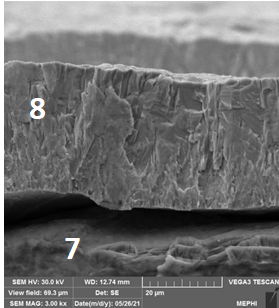 7 – Покрытие 1,8 – Покрытие 2Рисунок 1 – Фотография поверхности образцаТаблицы применяют для лучшей наглядности и удобства сравнения показателей. Наименование таблицы, при его наличии, должно отражать ее содержание, быть точным, кратким. Наименование таблицы следует помещать над таблицей слева, без абзацного отступа в одну строку с ее номером через тире. Таблицу помещают после первого упоминания о ней в тексте,  на все таблицы должны быть ссылки в тексте работы. При ссылке следует писать слово «таблица» с указанием ее номера. Таблицу с большим числом строк допускается переносить на другой лист (стра-ницу). При переносе части таблицы на другой лист (страницу) слово «Таблица» и номер ее указывают один раз слева над первой частью таблицы, а над другими частями также слева пишут слова «Продолжение таблицы» и указывают номер таблицы.	Пример:Таблица 1 – Пример оформления таблицыТаблицы, за исключением таблиц приложений, следует нумеровать арабскими цифрами сквозной нумерацией. Допускается нумеровать таблицы в пределах раздела. В этом случае номер таблицы состоит из номера раздела и порядкового номера таблицы, разделенных точкой. Заголовки граф и строк таблицы следует писать с прописной буквы в единственном числе, а подзаголовки граф — со строчной буквы, если они составляют одно предложение с заголовком, или с прописной буквы, если они имеют самостоятельное значение. В конце заголовков и подзаголовков таблиц точки не ставят.Уравнения и формулы следует выделять из текста в отдельную строку. Выше и ниже каждой формулы или уравнения должно быть оставлено не менее одной свободной строки. Если уравнение не умещается в одну строку, то оно должно быть перенесено после знака равенства (=) или после знаков плюс (+), минус (-), умножения (х), деления (:), или других математических знаков, причем знак в начале следующей строки повторяют. При переносе формулы на знаке, символизирующем операцию умножения, применяют знак «Х».Пояснение значений символов и числовых коэффициентов следует приводить непосредственно под формулой в той же последовательности, в которой они даны в формулеФормулы в отчете следует нумеровать порядковой нумерацией в пределах всего отчета арабскими цифрами в круглых скобках в крайнем правом положении на строке.ПримерА=а:b,							(1)В=с:е.							(2)где а – первый коэффициент,b – второй коэффициент.Формулы, помещаемые в приложениях, должны нумероваться отдельной нумерацией арабскими цифрами в пределах каждого приложения с добавлением перед каждой цифрой обозначения приложения, например формула (В.1).Ссылки в тексте на порядковые номера формул дают в скобках. Пример ... в формуле (1).Допускается нумерация формул в пределах раздела. В этом случае номер формулы состоит из номера раздела и порядкового номера формулы, разделенных точкой, например (3.1).Порядок изложения в отчете математических уравнений такой же, как и формул.Ссылки на использованные источники следует указывать порядковым номером библиографического описания источника в списке использованных источников. Порядковый номер ссылки заключают в квадратные скобки. Нумерация ссылок ведется арабскими цифрами в порядке приведения ссылок в тексте отчета независимо от деления отчета на разделы.Требования к оформлению списка использованных источников Статья в периодических изданиях и сборниках статей:1 Гуреев В.Н., Мазов Н.А. Использование библиометрии для оценки значимости журналов в научных библиотеках (обзор) // Научно-техническая информация. Сер.1. - 2015. - N 2. - С.8-19.2 Колкова Н.И., Скипор И.Л. Терминосистема предметной области "электронные информационные ресурсы": взгляд с позиций теории и практики // Научн. и техн. б-ки. - 2016. - N 7. - С. 24-41.Книги, монографии:1 Земсков А.И., Шрайберг Я.Л. Электронные библиотеки: учебник для вузов. - М.: Либерея, 2003. - 351 с.2 Костюк К.Н. Книга в новой медицинской среде. - М.: Директ-Медиа, 2015. - 430 с.
Тезисы докладов, материалы конференций:1 Леготин Е.Ю. Организация метаданных в хранилище данных // Научный поиск. Технические науки: Материалы 3-й науч. конф. аспирантов и докторантов / отв. за вып. С.Д.Ваулин; Юж.-Урал. гос. ун-т. Т.2. - Челябинск: Издательский центр ЮУрГУ, 2011. - С.128-132.2 Антопольский А.Б. Система метаданных в электронных библиотеках // Библиотеки и ассоциации в меняющемся мире: Новые технологии и новые формы сотрудничества: Тр. 8-й Междунар. конф. "Крым-2001" / г.Судак, (июнь 2001 г.). - Т.1. - М., 2001. - С.287-298.
	3 Парфенова С.Л., Гришакина Е.Г., Золотарев Д.В. 4-я Международная научно-практическая конференция "Научное издание международного уровня - 2015: современные тенденции в мировой практике редактирования, издания и оценки научных публикаций" // Наука. Инновации. Образование. - 2015. - N 17. - С.241-252.Патентная документация согласно стандарту ВОИС:1 BY (код страны) 18875 (N патентного документа) С1 (код вида документа), 2010 (дата публикации).Электронные ресурсы:1 Статистические показатели российского книгоиздания в 2006 г.: цифры и рейтинги [Электронный ресурс]. - 2006. - URL: http://bookhamber.ru/stat_2006.htm (дата обращения 12.03.2009).2 Прогноз научно-технологического развития Российской Федерации на период до 2030 года. - URL: http:// government.ru/media/files/41d4b737638891da2184/pdf (дата обращения 15.11.2016).3 Web of Science. - URL: http://apps.webofknowledge.com/(дата обращения 15.11.2016).
Нормативные документы:1 ГОСТ 7.0.96-2016* Система стандартов по информации, библиотечному и издательскому делу. Электронные библиотеки. Основные виды. Структура. Технология формирования. - М.: Стандартинформ, 2016. - 16 с.1.3 Требования к оформлению приложений   Приложения оформляются как продолжение пояснительной записки ВКР на ее последних страницах после Списка использованной литературы. По форме они могут представлять собой текст, таблицы, графики, карты. Приложения обозначают заглавными буквами русского алфавита, начиная с буквы А, за исключением букв Ё, З, Й, О, Ч, Ь, Ы, Ъ.Связь основного текста с приложениями осуществляется через ссылки, которые употребляются со словом «смотри», оно обычно сокращается и заключается вместе с шифром в круглые скобки по форме. Например: (см. Приложение Б).1.4 Часто встречающиеся ошибки (грубые ошибки)1.      Отсутствие сформулированных задач и цели исследования.2.      Отсутствие собственных предположений, оценок, выводов.3.      Отсутствие ссылок на цитируемые источники.4.      Отсутствие аргументированных выводов.5.      Несоответствие основного текста и выводов как по главам, так и в целом по работе.6.      Несоответствие выводов заявленным задачам и цели исследования.№Название столбца 1Название столбца 2Название столбца 3Название столбца 4Название столбца 5Строка 111112222333344445555Строка 21111122222333334444455555Строка 3111111222222333333444444555555